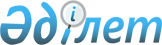 Об утверждении бюджета Летовочного сельского округа Тайыншинского района Северо-Казахстанской области на 2021 - 2023 годыРешение маслихата Тайыншинского района Северо-Казахстанской области от 8 января 2021 года № 437. Зарегистрировано Департаментом юстиции Северо-Казахстанской области 14 января 2021 года № 7025.
      Сноска. Вводится в действие с 01.01.2021 в соответствии с пунктом 6 настоящего решения.
      В соответствии со статьями 9-1, 75 Бюджетного кодекса Республики Казахстан от 4 декабря 2008 года, подпунктом 2-7) пункта 1 статьи 6 Закона Республики Казахстан от 23 января 2001 года "О местном государственном управлении и самоуправлении в Республике Казахстан", маслихат Тайыншинского района Северо-Казахстанской области РЕШИЛ:
      1. Утвердить бюджет Летовочного сельского округа Тайыншинского района Северо-Казахстанской области на 2021 - 2023 годы согласно приложениям 1, 2 и 3 соответственно, в том числе на 2021 год в следующих объемах:
      1) доходы – 39134 тысяч тенге:
      налоговые поступления – 4786 тысяч тенге;
      неналоговые поступления - 0 тысяч тенге;
      поступления от продажи основного капитала - 0 тысяч тенге;
      поступления трансфертов - 34348 тысяч тенге;
      2) затраты – 40273,9 тысячи тенге;
      3) чистое бюджетное кредитование - 0 тысяч тенге:
      бюджетные кредиты - 0 тысяч тенге;
      погашение бюджетных кредитов - 0 тысяч тенге;
      4) сальдо по операциям с финансовыми активами - 0 тысяч тенге:
      приобретение финансовых активов - 0 тысяч тенге;
      поступления от продажи финансовых активов государства - 0 тысяч тенге;
      5) дефицит (профицит) бюджета – - 1139,9 тысяч тенге;
      6) финансирование дефицита (использование профицита) бюджета – 1139,9 тысяч тенге:
      поступление займов - 0 тысяч тенге;
      погашение займов - 0 тысяч тенге;
      используемые остатки бюджетных средств – 1139,9 тысяч тенге.
      Сноска. Пункт 1 в редакции решения маслихата Тайыншинского района Северо-Казахстанской области от 06.05.2021 № 28 (вводится в действие с 01.01.2021); в редакции решения маслихата Тайыншинского района СевероКазахстанской области от 15.11.2021 № 94 (вводится в действие с 01.01.2021).


      2. Установить, что доходы бюджета Летовочного сельского округа Тайыншинского района формируются в соответствии Бюджетным кодексом Республики Казахстан за счет следующих налоговых поступлений:
      1) налог на имущество физических лиц по объектам обложения данным налогом, находящимся на территории сельского округа;
      2) земельный налог на земли населенных пунктов с физических и юридических лиц по земельным участкам, находящимся на территории сҰл;
      3) налог на транспортные средства:
      с физических лиц, место жительства которых находится на территории сҰл;
      с юридических лиц, место нахождения которых, указываемое в их учредительных документах, располагается на территории сҰл;
      3. Учесть в бюджете Летовочного сельского округа на 2021 год поступление целевых текущих трансфертов из республиканского бюджета на установление доплат к должностному окладу за особые условия труда в организациях культуры и архивных учреждениях управленческому и основному персоналу государственных организаций культуры и архивных учреждений в сумме 938 тысяч тенге.
      3-1. Учесть в бюджете Летовочного сельского округа на 2021 год поступление целевых текущих трансфертов из областного бюджета в бюджет Летовочного сельского округа на повышение заработной платы государственных служащих в сумме 5077 тысяч тенге.
      Сноска. Решение дополнено пунктом 3-1 в соответствии с решением маслихата Тайыншинского района Северо-Казахстанской области от 15.11.2021 № 94 (вводится в действие с 01.01.2021).


      4. Учесть в бюджете Летовочного сельского округа на 2021 год поступление целевых текущих трансфертов из районного бюджета в бюджет Летовочного сельского округа на проведение комплекса мероприятий по обеспечению санитарии населенных пунктов в сумме 600 тысяч тенге, приобретение служебного автомобиля в сумме 5892 тысяч тенге, услуги по научно-технической обработке документов в сумме 797 тысяч тенге, услуги телекоммуникаций в сумме 187 тысяч тенге.
      Сноска. Пункт 4 в редакции решения маслихата Тайыншинского района Северо-Казахстанской области от 06.05.2021 № 28 (вводится в действие с 01.01.2021); в редакции решения маслихата Тайыншинского района СевероКазахстанской области от 15.11.2021 № 94 (вводится в действие с 01.01.2021).


      5. Установить бюджетную субвенцию, передаваемую из районного бюджета в бюджет Летовочного сельского округа на 2021 год в сумме 20857 тысяч тенге.
      5-1. Предусмотреть в бюджете Летовочного сельского округа на 2021 год расходы за счет свободных остатков бюджетных средств, сложившихся на начало финансового года согласно приложению 4 к настоящему решению.
      Сноска. Решение дополнено пунктом 5-1 в соответствии с решением маслихата Тайыншинского района Северо-Казахстанской области от 06.05.2021 № 28 (вводится в действие с 01.01.2021).


      6. Настоящее решение вводится в действие с 1 января 2021 года. Бюджет Летовочного сельского округа Тайыншинского района Северо-Казахстанской области на 2021 год
      Сноска. Приложение 1 в редакции решения маслихата Тайыншинского района Северо-Казахстанской области от 06.05.2021 № 28 (вводится в действие с 01.01.2021); в редакции решения маслихата Тайыншинского района СевероКазахстанской области от 15.11.2021 № 94 (вводится в действие с 01.01.2021). Бюджет Летовочного сельского округа Тайыншинского района Северо-Казахстанской области на 2022 год Бюджет Летовочного сельского округа Тайыншинского района Северо-Казахстанской области на 2023 год Направление свободных остатков бюджетных средств, сложившихся на 1 января 2021 года
      Сноска. Решение дополнено приложением 4 в соответствии с решением маслихата Тайыншинского района Северо-Казахстанской области от 06.05.2021 № 28 (вводится в действие с 01.01.2021).
					© 2012. РГП на ПХВ «Институт законодательства и правовой информации Республики Казахстан» Министерства юстиции Республики Казахстан
				
      Председатель сессии маслихатаТайыншинского районаСеверо-Казахстанской области 

А. Кершис

      Секретарь маслихатаТайыншинского районаСеверо-Казахстанской области 

К. Шарипов
Приложение 1 к решениюМаслихата Тайыншинского районаСеверо-Казахстанской областиот 8 января 2021 года№ 437
Категория
Категория
Категория
Категория
Наименование
Сумма,
тысяч тенге
Класс
Класс
Наименование
Сумма,
тысяч тенге
Подкласс
Наименование
Сумма,
тысяч тенге
1) Доходы
39134
1
1
Налоговые поступления
4786
04
Hалоги на собственность
4786
1
Hалоги на имущество
157
3
Земельный налог
73
4
Hалог на транспортные средства
4556
4
4
Поступления трансфертов
34348
02
Трансферты из вышестоящих органов государственного управления
34348
3
Трансферты из районного (города областного значения) бюджета
34348
Функциональная группа
Функциональная группа
Функциональная группа
Функциональная группа
Наименование
Сумма,
тысяч тенге
Функциональная подгруппа
Функциональная подгруппа
Функциональная подгруппа
Наименование
Сумма,
тысяч тенге
Администратор бюджетных программ
Администратор бюджетных программ
Наименование
Сумма,
тысяч тенге
Программа
Наименование
Сумма,
тысяч тенге
2) Затраты
40273,9
01
Государственные услуги общего характера
26083
1
Представительные, исполнительные и другие органы, выполняющие общие функции государственного управления
26083
124
Аппарат акима города районного значения, села, поселка, сельского округа
26083
001
Услуги по обеспечению деятельности акима города районного значения, села, поселка, сельского округа
20191
022
Капитальные расходы государственного органа
5892
07
Жилищно-коммунальное хозяйство
1551
3
Благоустройство населенных пунктов
1551
124
Аппарат акима города районного значения, села, поселка, сельского округа
1551
008
Освещение улиц в населенных пунктах
696
009
Обеспечение санитарии населенных пунктов
855
08
Культура, спорт, туризм и информационное пространство
8024
1
Деятельность в области культуры
8024
124
Аппарат акима города районного значения, села, поселка, сельского округа
8024
006
Поддержка культурно-досуговой работы на местном уровне
8024
12
Транспорт и коммуникации
1613,8
1
Автомобильный транспорт
1613,8
124
Аппарат акима города районного значения, села, поселка, сельского округа
1613,8
013
Обеспечение функционирования автомобильных дорог в городах районного значения, селах, поселках, сельских округах
1613,8
 13
Прочие
2976
9
Прочие
2976
124
Аппарат акима города районного значения, села, поселка, сельского округа
2976
040
Реализация мероприятий для решения вопросов обустройства населенных пунктов в реализацию мер по содействию экономическому развитию регионов в рамках Государственной программы развития регионов до 2025 года
2976
15
Трансферты
26,1
1
Трансферты
26,1
124
Аппарат акима города районного значения, села, поселка, сельского округа
26,1
048
Возврат неиспользованных (недоиспользованных) целевых трансфертов
26,1
3) Чистое бюджетное кредитование
0
Бюджетные кредиты
0
Категория
Категория
Категория
Категория
Наименование
Сумма,
тысяч тенге
Класс
Класс
Наименование
Сумма,
тысяч тенге
Подкласс
Наименование
Сумма,
тысяч тенге
5
5
Погашение бюджетных кредитов
0
Функциональная группа
Функциональная группа
Функциональная группа
Функциональная группа
Наименование
Сумма,
тысяч тенге
Функциональная подгруппа
Функциональная подгруппа
Функциональная подгруппа
Наименование
Сумма,
тысяч тенге
Администратор бюджетных программ
Администратор бюджетных программ
Наименование
Сумма,
тысяч тенге
Программа
Наименование
Сумма,
тысяч тенге
4) Сальдо по операциям с финансовыми активами
0
Категория
Категория
Категория
Категория
Наименование
Сумма,
тысяч тенге
Класс
Класс
Наименование
Сумма,
тысяч тенге
Подкласс
Наименование
Сумма,
тысяч тенге
6
6
Поступления от продажи финансовых активов государства
0
5) Дефицит (профицит) бюджета
-1139,9
6) Финансирование дефицита (использование профицита) бюджета
1139,9
7
7
Поступления займов
0
Функциональная группа
Функциональная группа
Функциональная группа
Функциональная группа
Наименование
Сумма,
тысяч тенге
Функциональная подгруппа
Функциональная подгруппа
Функциональная подгруппа
Наименование
Сумма,
тысяч тенге
Администратор бюджетных программ
Администратор бюджетных программ
Наименование
Сумма,
тысяч тенге
Программа
Наименование
Сумма,
тысяч тенге
14
14
Обслуживание долга
0
16
16
Погашение займов
0
Категория
Категория
Категория
Категория
Наименование
Сумма,
тысяч тенге
Класс
Класс
Наименование
Сумма,
тысяч тенге
Подкласс
Наименование
Сумма,
тысяч тенге
8
8
Используемые остатки бюджетных средств
1139,9
01
Остатки бюджетных средств
1139,9
1
Свободные остатки бюджетных средств
1139,9Приложение 2к решению маслихата Тайыншинскогорайона Северо-Казахстанскойобласти от 8 января 2021 года№ 437
Категория
Категория
Категория
Наименование
Сумма, тысяч тенге
Класс
Класс
Наименование
Сумма, тысяч тенге
Подкласс
Наименование
Сумма, тысяч тенге
1) Доходы
25132
1
Налоговые поступления
4185
04
Hалоги на собственность
4185
1
Hалоги на имущество
32
3
Земельный налог
272
4
Hалог на транспортные средства
3881
4
Поступления трансфертов
20947
02
Трансферты из вышестоящих органов государственного управления
20947
3
Трансферты из районного (города областного значения) бюджета
20947
Функциональная группа
Функциональная группа
Функциональная группа
Наименование
Сумма, тысяч тенге
Администратор бюджетных программ
Администратор бюджетных программ
Наименование
Сумма, тысяч тенге
Программа
Наименование
Сумма, тысяч тенге
2) Затраты
25132
01
Государственные услуги общего характера
14111
124
Аппарат акима города районного значения, села, поселка, сельского округа
14111
001
Услуги по обеспечению деятельности акима города районного значения, села, поселка, сельского округа
14111
07
Жилищно-коммунальное хозяйство
788
124
Аппарат акима города районного значения, села, поселка, сельского округа
788
008
Освещение улиц в населенных пунктах
731
009
Обеспечение санитарии населенных пунктов
57
08
Культура, спорт, туризм и информационное пространство
7108
124
Аппарат акима города районного значения, села, поселка, сельского округа
7108
006
Поддержка культурно-досуговой работы на местном уровне
7108
 13
Прочие
3125
124
Аппарат акима города районного значения, села, поселка, сельского округа
3125
040
Реализация мероприятий для решения вопросов обустройства населенных пунктов в реализацию мер по содействию экономическому развитию регионов в рамках Государственной программы развития регионов до 2025 года
3125
3) Чистое бюджетное кредитование
0
Бюджетные кредиты
0
Категория
Категория
Категория
Наименование
Сумма, тысяч тенге
Класс
Класс
Наименование
Сумма, тысяч тенге
Подкласс
Наименование
Сумма, тысяч тенге
5
Погашение бюджетных кредитов
0
Функциональная группа
Функциональная группа
Функциональная группа
Наименование
Сумма, тысяч тенге
Администратор бюджетных программ
Администратор бюджетных программ
Наименование
Сумма, тысяч тенге
Программа
Наименование
Сумма, тысяч тенге
4) Сальдо по операциям с финансовыми активами
0
Категория
Категория
Категория
Наименование
Сумма, тысяч тенге
Класс
Класс
Наименование
Сумма, тысяч тенге
Подкласс
Наименование
Сумма, тысяч тенге
6
Поступления от продажи финансовых активов государства
0
5) Дефицит (профицит) бюджета
0
6) Финансирование дефицита (использование профицита) бюджета
0
7
Поступления займов
0
Функциональная группа
Функциональная группа
Функциональная группа
Наименование
Сумма, тысяч тенге
Администратор бюджетных программ
Администратор бюджетных программ
Наименование
Сумма, тысяч тенге
Программа
Наименование
Сумма, тысяч тенге
14
Обслуживание долга
0
16
Погашение займов
0
Категория
Категория
Категория
Наименование
Сумма, тысяч тенге
Класс
Класс
Наименование
Сумма, тысяч тенге
Подкласс
Наименование
Сумма, тысяч тенге
8
Используемые остатки бюджетных средств
0
01
Остатки бюджетных средств
0
1
Свободные остатки бюджетных средств
0Приложение 3к решению маслихата Тайыншинскогорайона Северо-Казахстанскойобласти от 8 января 2021 года№ 437
Категория
Категория
Категория
Наименование
Сумма, тысяч тенге
Класс
Класс
Наименование
Сумма, тысяч тенге
Подкласс
Наименование
Сумма, тысяч тенге
1) Доходы
25505
1
Налоговые поступления
4396
04
Hалоги на собственность
4396
1
Hалоги на имущество
34
3
Земельный налог
286
4
Hалог на транспортные средства
4076
4
Поступления трансфертов
21109
02
Трансферты из вышестоящих органов государственного управления
21109
3
Трансферты из районного (города областного значения) бюджета
21109
Функциональная группа
Функциональная группа
Функциональная группа
Наименование
Сумма, тысяч тенге
Администратор бюджетных программ
Администратор бюджетных программ
Наименование
Сумма, тысяч тенге
Программа
Наименование
Сумма, тысяч тенге
2) Затраты
25505
01
Государственные услуги общего характера
14265
124
Аппарат акима города районного значения, села, поселка, сельского округа
14265
001
Услуги по обеспечению деятельности акима города районного значения, села, поселка, сельского округа
14265
07
Жилищно-коммунальное хозяйство
828
124
Аппарат акима города районного значения, села, поселка, сельского округа
828
008
Освещение улиц в населенных пунктах
768
009
Обеспечение санитарии населенных пунктов
60
08
Культура, спорт, туризм и информационное пространство
7131
124
Аппарат акима города районного значения, села, поселка, сельского округа
7131
006
Поддержка культурно-досуговой работы на местном уровне
7131
 13
Прочие
3281
124
Аппарат акима города районного значения, села, поселка, сельского округа
3281
040
Реализация мероприятий для решения вопросов обустройства населенных пунктов в реализацию мер по содействию экономическому развитию регионов в рамках Государственной программы развития регионов до 2025 года
3281
3) Чистое бюджетное кредитование
0
Бюджетные кредиты
0
Категория
Категория
Категория
Наименование
Сумма, тысяч тенге
Класс
Класс
Наименование
Сумма, тысяч тенге
Подкласс
Наименование
Сумма, тысяч тенге
5
Погашение бюджетных кредитов
0
Функциональная группа
Функциональная группа
Функциональная группа
Наименование
Сумма, тысяч тенге
Администратор бюджетных программ
Администратор бюджетных программ
Наименование
Сумма, тысяч тенге
Программа
Наименование
Сумма, тысяч тенге
4) Сальдо по операциям с финансовыми активами
0
Категория
Категория
Категория
Наименование
Сумма, тысяч тенге
Класс
Класс
Наименование
Сумма, тысяч тенге
Подкласс
Наименование
Сумма, тысяч тенге
6
Поступления от продажи финансовых активов государства
0
5) Дефицит (профицит) бюджета
0
6) Финансирование дефицита (использование профицита) бюджета
0
7
Поступления займов
0
Функциональная группа
Функциональная группа
Функциональная группа
Наименование
Сумма, тысяч тенге
Администратор бюджетных программ
Администратор бюджетных программ
Наименование
Сумма, тысяч тенге
Программа
Наименование
Сумма, тысяч тенге
14
Обслуживание долга
0
16
Погашение займов
0
Категория
Категория
Категория
Наименование
Сумма, тысяч тенге
Класс
Класс
Наименование
Сумма, тысяч тенге
Подкласс
Наименование
Сумма, тысяч тенге
8
Используемые остатки бюджетных средств
0
01
Остатки бюджетных средств
0
1
Свободные остатки бюджетных средств
0Приложение 4к решению маслихатаТайыншинского районаСеверо-Казахстанской областиот 8 января 2021 года № 437
Категория 
Категория 
Категория 
Наименование
Сумма, тысяч тенге
Класс
Класс
Наименование
Сумма, тысяч тенге
Подкласс 
Наименование
Сумма, тысяч тенге
8
Используемые остатки бюджетных средств
1139,9
01
Остатки бюджетных средств
1139,9
1
Свободные остатки бюджетных средств
1139,9
Функциональная группа
Функциональная группа
Функциональная группа
Наименование
Сумма, тысяч тенге
Администратор бюджетных программ
Администратор бюджетных программ
Наименование
Сумма, тысяч тенге
Программа
Наименование
Сумма, тысяч тенге
2) Затраты
1139,9
12
Транспорт и коммуникации
1113,8
124
Аппарат акима города районного значения, села, поселка, сельского округа
1113,8
013
Обеспечение функционирования автомобильных дорог в городах районного значения, селах, поселках, сельских округах
1113,8
15
Трансферты
26,1
124
Аппарат акима города районного значения, села, поселка, сельского округа
26,1
048
Возврат неиспользованных (недоиспользованных) целевых трансфертов
26,1